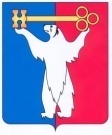 АДМИНИСТРАЦИЯ ГОРОДА НОРИЛЬСКАКРАСНОЯРСКОГО КРАЯПОСТАНОВЛЕНИЕ16.07.2021	г. Норильск		№ 349О внесении изменений в постановление Администрации города Норильска 
от 17.01.2006 № 60В связи с изменением структуры Администрации города Норильска, утвержденной решением Норильского городского Совета депутатов от 23.03.2021 № 27/5-609 «Об утверждении структуры Администрации города Норильска»,ПОСТАНОВЛЯЮ: 1. Внести в Положение о проведении балансовой комиссии по результатам финансово-хозяйственной деятельности муниципальных унитарных предприятий муниципального образования город Норильск, утвержденное постановлением Администрации города Норильска от 17.01.2006 № 60 (далее – Положение), следующие изменения:1.1. В абзаце втором пункта 1.7.1 Положения слова «с заместителем Главы города Норильска» заменить словами «с заместителем Главы города Норильска по земельно-имущественным отношениям и развитию предпринимательства».1.2. В пункте 2.1 Положения слова «Секретарь балансовой комиссии не имеет права голоса» заменить словами «Секретарь балансовой комиссии имеет право голоса».2. Опубликовать настоящее постановление в газете «Заполярная правда» и разместить его на официальном сайте муниципального образования город Норильск.Глава города Норильска	   Д.В. Карасев